From current production site for box ELK01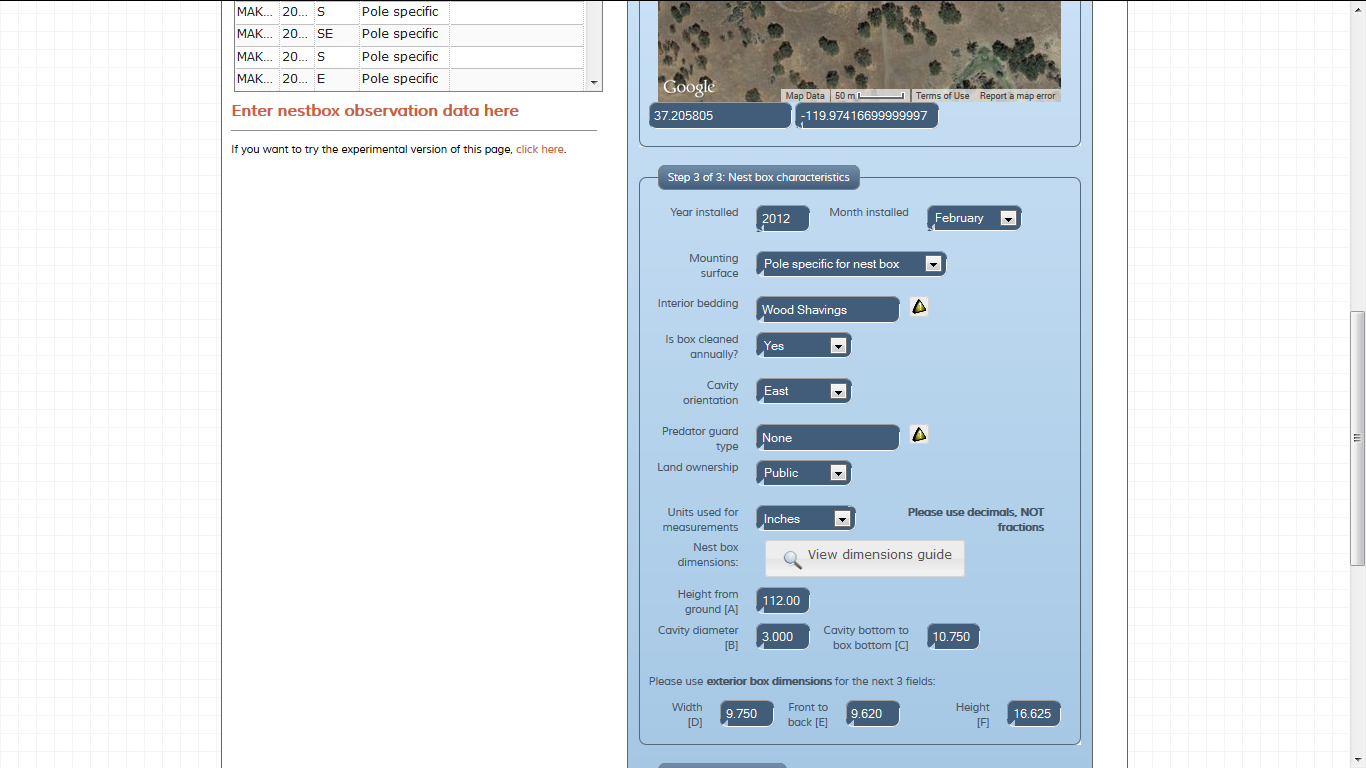 From beta site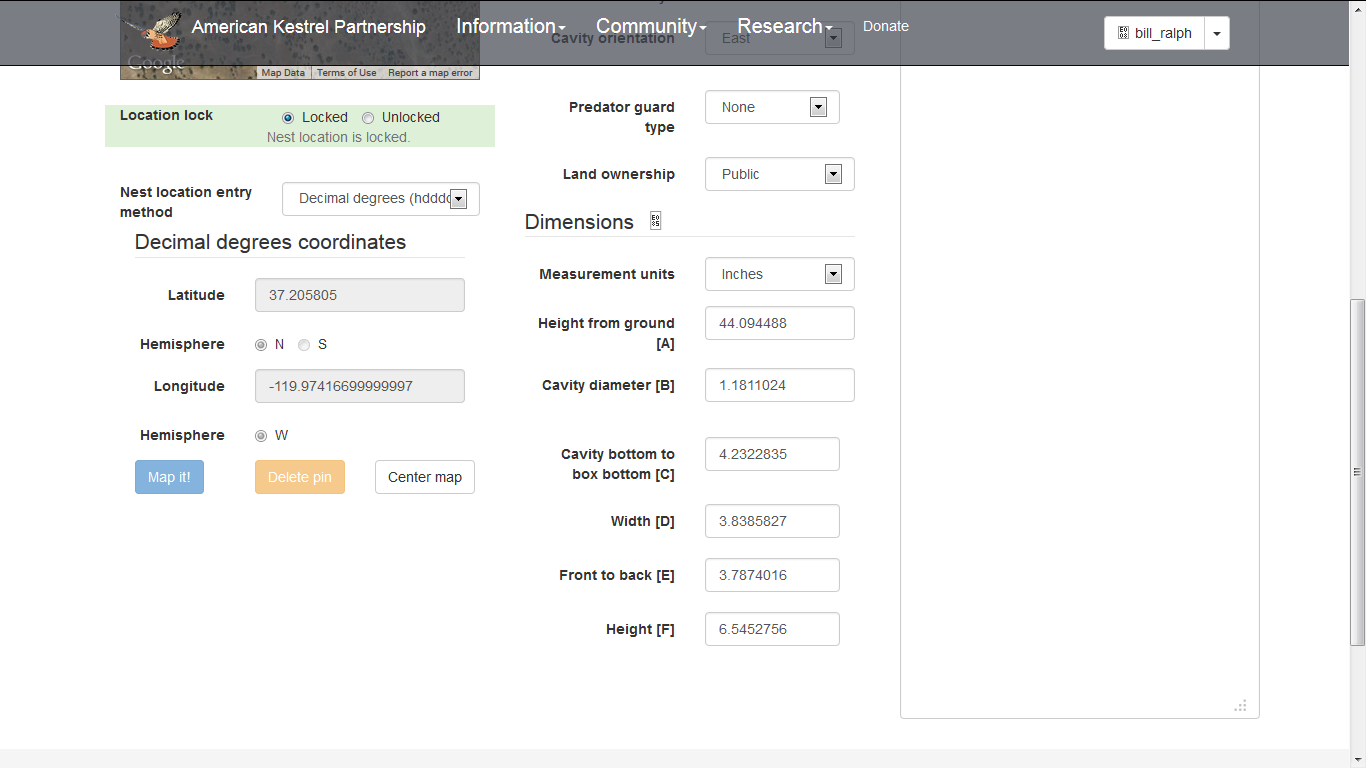 